The HKLBA annual presentation dinner will be held at 7:30 p.m. on Friday 25 May 2018 at the Choi Fook Royal Banquet彩福皇宴 (13/F, Auto Plaza, Tsim Sha Tsui East (near Tsim Sha Tsui MTR Station Exit P / 尖沙咀麼地道65號安達中心13/F (鄰近港鐵尖東站P出口).  It costs $400 per person. Clubs could either reserve one table for 12 persons or half table for 6 persons. The Association urges for the participation of all prize winners. 10 nos. of tables will be provided for Mah Jong playing from 4:30 p.m. to 7 p.m.. Clubs must 
book through HKLBA office in advance. This form must be returned to the HKLBA office either by Fax (2577 5621) or E-mail : hklba@hklba.org on or before Thursday 19 April 2018. Places will be offered on a FIRST COME FIRST SERVED basis.  Remarks : Full cost will be charged for no show.Total : $400 x 										  							 persons =  $										 								 	      No. of Tables for Mah Jong playing : 							 									Contact person : 																																		      																							(Tel : 																					    																																			)	Club : 																																																											             						   					Date  : 																	       																																		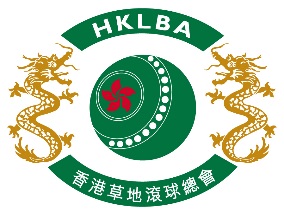 HKLBAAnnual Presentation DinnerFriday 25 May 2018NameNameNameName113214315416517618719820921102211231224